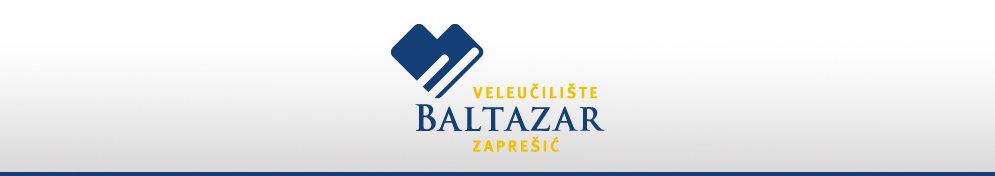 Obrazac: PITAJTE KNJIŽNIČAREIme i prezime: ______________________________________________________________________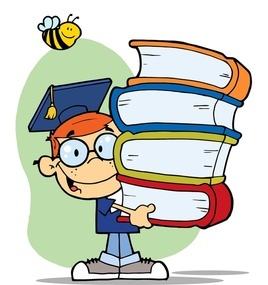 Usmjerenje i godina studija: ___________________________________________________________E-mail: ____________________________________________________________________________Odgovor mi je potreban za:				Seminarski rad (naslov)Završni rad (naslov)Ispit (navedite)Slobodno vrijeme (područje, interesi, hobi)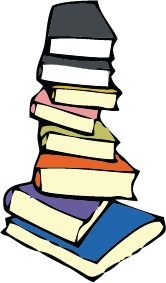 Pitanja: ________________________________________________________________________________________________________________________________________________________                 ________________________________________________________________________________________________________________________________________________________   Napomena: *Rok u kojem ćemo odgovoriti na vaše upite i javiti vam se na vašu e-mail adresu  ovisit će o količini trenutno upućenih informacijskih zahtjeva Knjižnici (1 do 5 dana).knjiznica@bak.hr